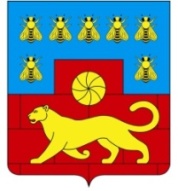 МУНИЦИПАЛЬНОЕ  УЧРЕЖДЕНИЕ «ОТДЕЛ ОБРАЗОВАНИЯ АДМИНИСТРАЦИИ МЯСНИКОВСКОГО РАЙОНА»О функционировании Центра поддержки одаренных детей на базе МБОУ СОШ №5 села Крым в 2020-2021 учебном годуВ соответствии с распоряжением Администрации Мясниковского района от 25.10.2018г. №142 «Об утверждении перечня муниципальных программ Мясниковского района», постановлениями Администрации  Мясниковского района от 14.09.2018г. № 1075 «Об утверждении Порядка разработки, реализации и оценки эффективности муниципальных программ Мясниковского района»,  от 14.12.2018г. № 1371 "Об утверждении муниципальной программы Мясниковского района «Развитие образования", в целях развития интеллектуального творчества учащихся, привлечения их к исследовательской деятельности в науке, предоставления им дополнительных возможностей для углубленного освоения учебных предметов,ПРИКАЗЫВАЮ:Продолжить работу Центра поддержки одаренных детей «Эрудит» в 2020-2021 учебном году на базе муниципального бюджетного образовательного учреждения средней общеобразовательной школы №5 села Крым. Руководителю общеобразовательного учреждения МБОУ СОШ №5 (Кечеджиян А.К.):утвердить положение о Центре поддержки одаренных детей;утвердить Учебный план Центра поддержки одаренных детей на учебный год; утвердить Расписание работы Центра поддержки одаренных детей на учебный годобеспечить сбор заявлений от родителей (законных представителей) обучающихся 5-9 классов на обучениеобеспечить необходимые условия для проведения занятий с одаренными детьми, в том числе дистанционных (аудитории, материально-техническое обеспечение учебного процесса);3.  Контроль за исполнением приказа оставляю за собой.Начальник                                                                                  Р.В. БзезянП Р И К А З23.11.2020№ 227с. Чалтырь